DASH-with-ClassDear (insert teacher(s) name here),The Down Syndrome Association (DSA) of Greater Charlotte hosts an annual charity 5K event called 3-2-1 DASH for Down Syndrome and World Down Syndrome Day Celebration. This year the 5K event and celebration is being held on Saturday, March 23rd, 2019 at Blakeney Professional Center in Charlotte. NEW THIS YEAR is Dash-with-Class. This is a new way for you and your class/school to participate in the event by creating a poster that shows how much you appreciate (insert your child's name here). Posters will be displayed along the race course so that all the runners/walkers can read it as they pass by. Please let me know if you have any questions and thank you for your consideration.Instructions for Participation:Create a posterUse 20 x 30 Styrofoam poster board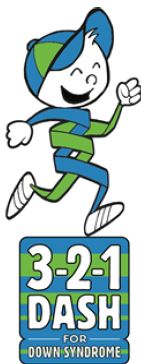 Team Name, Child's name, & Classroom name to be located in upper center of poster (10x8 inches of space should be dedicated for this information)Our team name is (Insert child's team name here).Best to use permanent markers, if available.For the rest of the poster use your creative juices to show your support. Add Classmates’ names, Words of Encouragement, Drawings, Photos, etc.Mail or drop off your poster to the DSA of Greater Charlotte office: 4530 Park Road, Suite 430, Charlotte, NC 28209Poster must be in mail by 3/3/19 to insure it gets displayed at race.Poster must be drop offed by 3/9/19 to insure it gets displayed at race.Posters can be taken home after the race by Child/Parent (must be present).Share a 3-2-1 DASH video with your class: https://dsagreatercharlotte.org/event/3-2-1-dash/In addition to the poster, your class can also show support by joining (insert team name here) as a runner and/or make a donation via our race website: https://dashfordownsyndrome.racesonline.com/.One lucky class/school with the largest participation will win an “in-person” visit from our mascot “DASH” (time/date to be coordinated) so good luck and get started on your posters!Contact me with any questions at (insert phone number) or (insert email address).Thank you,(insert parent name)